БЛАГОВЕЩЕНСКАЯ ГОРОДСКАЯ ДУМА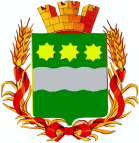 Амурской области(пятый созыв)РЕШЕНИЕ30.05.2013								                                 № 59/63г. БлаговещенскЗаслушав отчет контрольно-счетной палаты города Благовещенска о результатах оценки законности предоставления муниципальных гарантий и поручительств, обеспечение исполнения обязательств другими способами по сделкам, совершаемым юридическими лицами и индивидуальными предпринимателями за счет средств городского бюджета и имущества, находящегося в собственности муниципального образования за 2010-2012 годы, представленный председателем контрольно-счетной палаты города Благовещенска Н.П. Дементьевым, учитывая заключение комитета Благовещенской городской Думы по бюджету, финансам и налогам, Благовещенская городская Думарешила:1. Принять прилагаемый отчет контрольно-счетной палаты города Благовещенска о результатах оценки законности предоставления муниципальных гарантий и поручительств, обеспечение исполнения обязательств другими способами по сделкам, совершаемым юридическими лицами и индивидуальными предпринимателями за счет средств городского бюджета и имущества, находящегося в собственности муниципального образования за 2010-2012 годы к сведению.2. Настоящее решение вступает в силу со дня его подписания. 3. Контроль за исполнением настоящего решения возложить на комитет Благовещенской городской Думы по бюджету, финансам и налогам                      (С.В. Калашников).Глава муниципального образования            города Благовещенска                                                    	      В.А. Кобелев